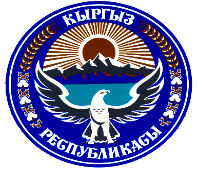 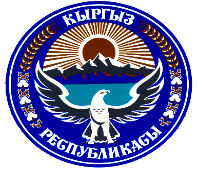                                                                        Т О К Т О МРАЗЗАКОВ ШААРДЫК КЕҢЕШИНИН КЕЗЕКСИЗ XXVIII СЕССИЯСЫ (VI чакырылышы) 2023-жылдын  30- ноябры № 1Раззаков шаарына караштуу жер тилкелерин бир категориядан экинчи бир категорияга которууга макулдук беруу жөнүндө.Раззаков шаарынын мэриясынын Раззаков шаарына караштуу жер тилкелерин бир категориядан экинчи бир категорияга которууга макулдук беруу жөнүндө сунушун угуп жана талкуулап Кыргыз Республикасынын жер Кодексинин 11-беренесине жана Кыргыз Республикасынын «Жергиликтүү мамлекеттик администрация жана жергиликтүү өз алдынча башкаруу органдары жөнүндө» Мыйзамынын 34-беренесине ылайык Раззаков шаардык Кеңешинин VI чакырылышынын кезексиз XXVIII сессиясы ТОКТОМ КЫЛАТ:Раззаков шаарына караштуу Ала-Тамыр участкасындагы №280-контурундагы 2,0га, №281-контурундагы 5,0га жалпы 7,0га жайыт жер тилкелери “Айыл чарба багытындагы жерлер” категориясынан “Өнөр жайынын, транспорттун, байланыштын, энергетиканын, коргонуунун жерлери жана башка багыттагы жерлер” категориясына которууга макулдук берилсин.Раззаков шаардык Кеңешинин 2022-жылдын 14-апрелиндеги “Раззаков шаарына караштуу жер тилкелерин бир категориядан экинчи бир категорияга которууга (трансформациялоо) макулдук берүү жөнүндө” №6 токтомунун 6-пункттундагы “Ала Тамыр №286-контурундагы 1,0га” деген сөздөр күчүн жоготту деп табылсын.Ушул токтом шаардык Кеңештин аппаратында каттоодон өткөрүлүп, Раззаков шаардык Кеңешинин жана мэриясынын www.isfana.kg расмий сайтына жарыялансын жана Кыргыз Республикасынын Ченемдик укуктук актыларынын мамлекеттик реестрине киргизүү үчүн Баткен облусунун юстиция башкармалыгына жөнөтүлсүн.Бул токтомдун аткарылышын көзөмөлдөө жагы Раззаков шаардык Кеңешинин  муниципалдык менчик, айыл чарба, курулуш, жер, транспорт, коммуникация жана коммуналдык иштери боюнча туруктуу комиссиясына тапшырылсын.Төрага                   	                    		Б.Б.Айтемиров                                                                       Т О К Т О МРАЗЗАКОВ ШААРДЫК КЕҢЕШИНИН КЕЗЕКСИЗ XXVIII СЕССИЯСЫ  					(VI чакырылышы)					 2023-жылдын  30- ноябры № 2Жергиликтүү бюджеттен акча каражатын ажыратуу  жөнүндө.Раззаков шаарынын мэриясынын бирдиктүү салыктан түшүүчү  кирешенин ордуна республикалык бюджеттин эсебинен жергиликтүү бюджетке компенсация катары которулуп берилген акча каражатын бөлүштүрүү жана жергиликтуу бюджетке кошумча түшкөн акча каражаттарын ажыратуу жөнүндө сунушун угуп жана талкуулап, Кыргыз Республикасынын «Жергиликтүү мамлекеттик администрация жана жергиликтүү өз алдынча башкаруу органдары жөнүндө» Мыйзамынын 34-беренесине ылайык Раззаков шаардык Кеңешинин VI чакырылышынын кезексиз XXVIII сессиясы ТОКТОМ   КЫЛАТ:Бирдиктүү салыктан түшүүчү  кирешенин ордуна республикалык бюджеттин эсебинен жергиликтүү бюджетке компенсация катары которулуп берилген 4750300 сом акча каражаты төмөнкү иш-чараларды аткаруу учун бөлүнүп берилсин:Раззаков шаарынын Жаштык участкасында маршруттук каттам журуучу 420метр жолго асфальт төшөө үчүн 3112500сом;Чимген айылынын  Р.Темирбаев көчөсүнө жашоочулардын 100,0 мин сом өлчөмүндөгү өздүк салымын эске алып 135метрине асфальт төшөө үчүн 500,0мин сом;Раззаков шаардык Кеңешинин жана шаар мэриясынын күнүмдүк жумушунда электр энергиясы менен узгултүксүз камсыз кылуу максатында кубаттуулугу 30квт болгон 3 фазалуу генератор алуу үчүн 650,0мин сом;Раззаков шаарынын Корук көчөсүнө бир даана көмөкчү чордон сатып алууга 300300сом;Раззаков шаарынын Туракул Ата көчөсүнө маршруттук каттам жүрүүчү 760метр жолго тунку жарыктарды орнотуу үчүн 170,0мин сом;Самат айылындагы 500метр аба чубалгыларын жаңылоо үчүн 17500сом. “Лейлек Тазалык” муниципалдык ишканасына таштанды ташуучу атайын унаа сатып алуу үчүн бүгүнкү күнгө чейин жергиликтүү бюджетке кошумча түшкөн акча каражатынын эсебинен 4,5 млн сом, ушул жылдын аягына чейин бюджетке түшүүсү күтүлүп жаткан кошумча кирешелердин эсебинен Тоголок Молдо көчөсүндөгү балдар ойноочу аянтчаны толук бүткөрүү үчүн 150,0мин сом, Чимген айылынын Булак-Башы көчөсүнө 234метрге асфальт төшөө үчүн 2,0млн сом, Раззаков шаарынын Б.Юлдашев, Жалил Аксакал жана Лесная көчөлөрүнө түнкү жарыктандыруу орнотуу үчүн 500,0мин сом жана Додосян көчөсүнө бир даана көмөкчү чордон орнотууга 300,0мин сом акча каражаттары ажыратылып берилсин. (Акча каражаттарынын суммасы болжолдуу көрсөтүлдү)Ушул токтом шаардык Кеңештин аппаратында каттоодон өткөрүлүп, Раззаков шаардык Кеңешинин жана мэриясынын www.isfana.kg расмий сайтына жарыялансын жана Кыргыз Республикасынын Ченемдик укуктук актыларынын мамлекеттик реестрине киргизүү үчүн Баткен облусунун юстиция башкармалыгына жөнөтүлсүн.Бул токтомдун аткарылышын көзөмөлдөө жагы Раззаков шаардык Кеңешинин бюджет, экономика, өнөр жай жана инвестиция иштери боюнча туруктуу комиссиясына тапшырылсын.Төрага     	              	                    	Б.Б.Айтемиров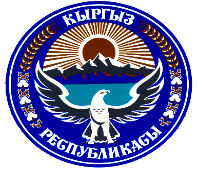                                                                 Т О К Т О МРАЗЗАКОВ  ШААРДЫК  КЕҢЕШИНИН КЕЗЕКСИЗ XXVIII  СЕССИЯСЫ (VI чакырылышы)      2023-жылдын  30-ноябры  № 3    Раззаков шаарынын аймагындагы көчөлөргө  ылдамдык тепкичтерин (Лежачий полицейский) орнотуу жөнүндө.Раззаков шаардык Кеңешинин депутаттарынын шаардын жана шаарга караштуу айыл аймактарынын элдери менен жолугушуусунда айтылган коопсуздуктун алдын алуу максатында ылдамдык тепкичтерин (Лежачий полицейский) орнотуу жөнүндө сунуштарын  эске алуу менен Кыргыз Республикасынын «Жергиликтүү мамлекеттик администрация жана жергиликтүү өз алдынча башкаруу органдары жөнүндө»  Мыйзамынын 34-беренесине ылайык Раззаков шаардык Кеңешинин VI чакырылышынын кезексиз XXVIII сессиясы ТОКТОМ   КЫЛАТ:Раззаков шаарынын Восточный көчөсүнө, Чимген айылындагы Р.Темирбаев жана Тагай Жакып көчөлөрүнө коопсуздуктун алдын алуу үчүн ылдамдык тепкичтери (Лежачий полицейский) орнотулсун.Жогоруда аталган көчөлөрдүн кооптуу деп эсептелген жерлерин аныктап  ылдамдык тепкичтерин (Лежачий полицейский) орнотуу жагы Раззаков шаарынын мэриясына тапшырылсын жана орнотуу иштери ушул жылдын аягына чейин бүткөрүлсүн.Ушул токтом шаардык Кеңештин аппаратында каттоодон өткөрүлүп, Раззаков шаардык Кеңешинин жана мэриясынын www.isfana.kg расмий сайтына жарыялансын жана Кыргыз Республикасынын Ченемдик укуктук актыларынын мамлекеттик реестрине киргизүү үчүн Баткен облусунун юстиция башкармалыгына жөнөтүлсүн.Бул токтомдун аткарылышын көзөмөлдөө жагы Раззаков шаардык Кеңешинин курулуш, транспорт, коммуникация жана коммуналдык иштери боюнча туруктуу комиссиясына тапшырылсын                            Төрага                   	                     Б.Б.АйтемировТ О К Т О МРАЗЗАКОВ ШААРДЫК  КЕҢЕШИНИН КЕЗЕКСИЗ XXVIII СЕССИЯСЫ (VI чакырылышы)      2023-жылдын  30- ноябры № 4    			Раззаков шаардык Кеңешинин төрагасынын орун басары жөнүндө.Раззаков шаардык Кеңешинин төрагасынын орун басары Г.А.Момунованын өз каалоосу менен ээлеген кызмат ордунан бошотуу жөнүндө жазган арызына жана Раззаков шаардык Кеңешинин Регламентинин 6-главасынын 6.2, 6.3 пункттарына  ылайык Раззаков шаардык Кеңешинин VI чакырылышынын кезексиз XXVIII сессиясыТОКТОМ   КЫЛАТ:Раззаков шаардык Кеңешинин төрагасынын орун басары Г.А.Момунова өз каалоосу менен ээлеген кызмат ордунан бошотулсун.  Ушул токтом шаардык Кеңештин аппаратында каттоодон өткөрүлүп, Раззаков шаардык Кеңешинин жана мэриясынын  www.isfanacity.kg расмий сайтына жарыялансын жана Кыргыз Республикасынын Ченемдик укуктук актыларынын мамлекеттик реестрине киргизүү үчүн Баткен облусунун юстиция башкармалыгына жөнөтүлсүн.Бул токтомдун аткарылышын көзөмөлдөө жагы Раззаков шаардык Кеңешинин мыйзамдуулук, башкаруу, жаштар, спорт депутаттык этика жана коомдук уюмдар менен иштөө боюнча туруктуу комиссиясына тапшырылсын.		Төрага                   	                     Б.Б.Айтемиров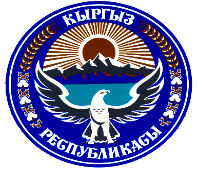                                                                        Т О К Т О МРАЗЗАКОВ  ШААРДЫК  КЕҢЕШИНИН КЕЗЕКСИЗ XXVIII СЕССИЯСЫ (VI чакырылышы)      2023-жылдын  30-ноябры  № 5   			Раззаков шаардык Кеңешинин төрагасынын орун басарын шайлоо жөнүндө.Кыргыз Республикасынын «Жергиликтүү мамлекеттик администрация жана жергиликтүү өз алдынча башкаруу органдары жөнүндө» Мыйзамынын 41-беренесине, Раззаков шаардык Кеңешинин Регламентинин 5-главасынын 5.1-пунктуна жана эсептөө комиссиясынын 2023-жылдын 30-ноябрындагы №1 токтомуна ылайык Раззаков шаардык Кеңешинин VI чакырылышынын кезексиз XXVIII  сессиясы ТОКТОМ   КЫЛАТ:Раззаков шаардык Кеңешинин төрагасынын орун басары болуп Акбаров Уткирбек Устабабаевич шайлансын. Ушул токтом шаардык Кеңештин аппаратында каттоодон өткөрүлүп, Раззаков шаардык Кеңешинин жана мэриясынын www.isfana.kg расмий сайтына жарыялансын жана Кыргыз Республикасынын Ченемдик укуктук актыларынын мамлекеттик реестрине киргизүү үчүн Баткен облусунун юстиция башкармалыгына жөнөтүлсүн.Бул токтомдун аткарылышын көзөмөлдөө жагы шаардык Кеңештин депутаттык фракцияларына тапшырылсын.	        Төрага 					Б.Б.Айтемиров